UNITED STATES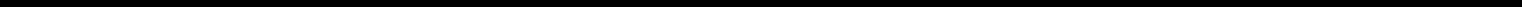 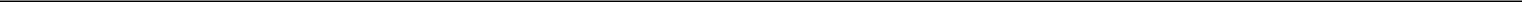 SECURITIES AND EXCHANGE COMMISSIONWashington, D.C. 20549______________________FORM 8-KCURRENT REPORTPursuant to Section 13 or 15(d) of theSecurities Exchange Act of 1934______________________Date of Report (Date of earliest event reported): July 31, 2019FLOWSERVE CORPORATION(Exact Name of Registrant as Specified in its Charter)New York(State or Other Jurisdictionof Incorporation)001-13179(Commission File Number)31-0267900(IRS EmployerIdentification No.)5215 N. O’Connor Blvd., Suite 2300, Irving, Texas(Address of Principal Executive Offices)75039(Zip Code)(972) 443-6500(Registrant’s telephone number, including area code)N/A(Former Name or Former Address, if Changed Since Last Report)Securities registered pursuant to Section 12(b) of the Act:Check the appropriate box below if the Form 8-K filing is intended to simultaneously satisfy the filing obligation of the registrant under any of the following provisions (see General Instruction A.2. below):Written communications pursuant to Rule 425 under the Securities Act (17 CFR 230.425)Soliciting material pursuant to Rule 14a-12 under the Exchange Act (17 CFR 240.14a-12)Pre-commencement communications pursuant to Rule 14d-2(b) under the Exchange Act (17 CFR 240.14d-2(b))Pre-commencement communications pursuant to Rule 13e-4(c) under the Exchange Act (17 CFR 240.13e-4(c))Indicate by check mark whether the registrant is an emerging growth company as defined in Rule 405 of the Securities Act of 1933 (17 CFR §230.405) or Rule 12b-2 of the Securities Exchange Act of 1934 (17 CFR §240.12b-2). Emerging growth company ☐If an emerging growth company, indicate by check mark if the registrant has elected not to use the extended transition period for complying with any new or revised financial accounting standards provided pursuant to Section 13(a) of the Exchange Act. ☐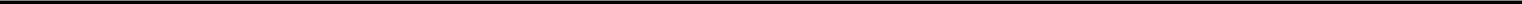 Item 2.02 Results of Operations and Financial Condition.On July 31, 2019, Flowserve Corporation, a New York corporation (the “Company”), issued a press release announcing financial results for its first quarter ended June 30, 2019. A copy of this press release is attached as Exhibit 99.1 and incorporated herein by reference.The information in this Item 2.02 of Form 8-K and in Exhibit 99.1 attached hereto is furnished and shall not be deemed “filed” for purposes of Section 18 of the Securities Exchange Act of 1934, as amended, nor shall it be deemed incorporated by reference in any filing under the Securities Act of 1933, as amended, unless specifically identified therein as being incorporated therein by reference.Item 7.01 Regulation FD Disclosure.On August 1, 2019, the Company will make a presentation about its financial and operating results for the first quarter of 2019, as noted in the press release described in Item 2.02 above. The Company has posted the presentation on its website at http://www.flowserve.com under the “Investor Relations” section.The information in this Item 7.01 of Form 8-K is furnished and shall not be deemed “filed” for purposes of Section 18 of the Securities Exchange Act of 1934, as amended, nor shall it be deemed incorporated by reference in any filing under the Securities Act of 1933, as amended, unless specifically identified therein as being incorporated therein by reference.Item 9.01 Financial Statements and Exhibits.Exhibits.SIGNATURESPursuant to the requirements of the Securities Exchange Act of 1934, the registrant has duly caused this report to be signed on its behalf by the undersigned hereunto duly authorized.FLOWSERVE CORPORATIONDated: July 31, 2019	By:	/s/ LEE S. ECKERT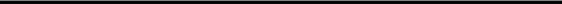 Lee S. EckertSenior Vice President, Chief Financial OfficerExhibit 99.1Flowserve Corporation Reports Second Quarter 2019 ResultsIncreased full year 2019 Reported and Adjusted EPS guidance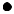 Bookings of $1.1 billion demonstrate benefits of growth-oriented initiatives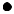 Flowserve 2.0 transformation program delivering strong margin improvement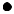 Free cash flow for 2019 improved $113 million year-over-year through June 30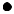 DALLAS--(BUSINESS WIRE)--July 31, 2019--Flowserve Corporation (NYSE: FLS), a leading provider of flow control products and services for the global infrastructure markets, today announced its financial results for the second quarter ended June 30, 2019.Second Quarter 2019 Highlights (all comparisons to the 2018 second quarter, unless otherwise noted)Reported Earnings Per Share (EPS) were $0.44, and Adjusted[1] EPS of $0.54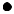 Pre-tax adjusted items include $13.9 million of realignment and transformation activities and approximately $3.1 million of negative below-the-line FX impact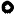 Adjusted EPS increased approximately 32% year-over-year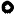 Total bookings were $1.11 billion, up 6.5%, or 9.9% on a constant currency basis, and included approximately 1.0% negative impact related to divested businesses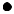 Aftermarket bookings were $508.2 million, or 46% of total bookings, up 0.8%, or 4.5% on a constant currency basis Original equipment bookings were up 11.9%, or 15.0% on a constant currency basis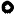 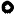 Backlog as of June 30, 2019 was $2.2 billion, up 14.0% versus 2018 year-end, on 1.12 book-to-bill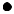 Sales were $990.1 million, up 1.7%, or 4.7% on a constant currency basis and included approximately 1.5% negative impact related to divested businesses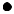 Aftermarket sales were $497.5 million, up 2.0%, or 5.4% on a constant currency basis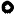 Reported gross and operating margins were 32.1% and 9.9%, up 270 basis points and 510 basis points, respectively  Adjusted gross and operating margins[2] were 32.5% and 11.3%, up 60 basis points and 200 basis points, respectively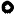 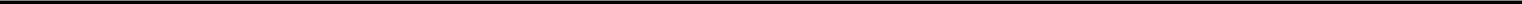 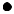 “Flowserve delivered strong results in the second quarter, including year-over-year growth in bookings, sales, margins and net income,” said Scott Rowe, Flowserve’s president and chief executive officer. “Our results demonstrate that we are building momentum as we continued to drive operational improvements while delivering solid margin enhancement and increased backlog quality. Our bookings this quarter, the highest quarterly level in over three years, included important new awards across a range of end markets such as midstream pipeline, LNG, refinery regulation driven upgrades and solar, which helped drive strong original equipment order growth. At the same time, our Flowserve 2.0 commercial intensity initiative supported increased capture of customer’s aftermarket spending.”“In addition to our strong top- and bottom-line performance, our focus on cash flow and working capital improvements, driven by Flowserve 2.0 transformation initiatives, delivered first-half 2019 free cash flow improvement of $113 million compared to the prior year,” added Lee Eckert, Flowserve’s senior vice president and chief financial officer. “As a result of our solid first half 2019 financial results and confidence in the remainder of the year, we are increasing our full year Reported and Adjusted EPS[1] target range.”Rowe concluded, “I am pleased with the continued progress of our Flowserve 2.0 transformation program, including the early benefits of our recent pumps platform combination to better leverage Flowserve’s scale and drive value for our customers. Our transformation journey continues to gain momentum, which provides confidence in achieving our revised 2019 outlook, as well as our longer-term financial targets. We remain focused on executing our strategy to drive long-term value for our customers, employees and shareholders.”Full Year 2019 Guidance[3]Flowserve today revised its 2019 guidance, including increasing its Reported and Adjusted EPS target to a range of $1.75 to $1.90 and $2.05 to $2.20, respectively. Both the Reported and the Adjusted EPS target range now include an expected revenue increase of approximately 4.0% to 5.0% year-over-year and remain based on the other previously announced assumptions.Second Quarter 2019 Results Conference CallFlowserve will host its conference call with the financial community on Thursday, August 1st at 11:00 AM Eastern. Scott Rowe, president and chief executive officer, as well as other members of the management team will be presenting. The call can be accessed by shareholders and other interested parties at www.flowserve.com under the “Investor Relations” section.See Reconciliation of Non-GAAP Measures table for detailed reconciliation of reported results to adjusted measures.Adjusted gross and operating margins are calculated by dividing adjusted gross profit and operating income, respectively, by revenues. Adjusted gross profit and adjusted operating income are derived by excluding the adjusted items. See reconciliation of Non-GAAP Measures table for detailed reconciliation.Adjusted 2019 EPS will exclude the Company’s realignment expenses, the impact from other specific one-time events and below-the-line foreign currency effects and utilizes year-end 2018 FX rates and approximately 132 million fully diluted shares.FX headwind is calculated by comparing the difference between the actual average FX rates of 2018 and the year-end 2018 spot rates both as applied to our 2019 expectations, divided by the number of shares expected for 2019.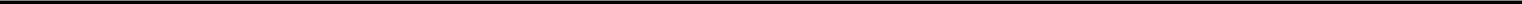 About FlowserveFlowserve Corp. is one of the world’s leading providers of fluid motion and control products and services. Operating in more than 50 countries, the company produces engineered and industrial pumps, seals and valves as well as a range of related flow management services. More information about Flowserve can be obtained by visiting the company’s Web site at www.flowserve.com.Safe Harbor Statement: This news release includes forward-looking statements within the meaning of Section 27A of the Securities Act of 1933 and Section 21E of the Securities Exchange Act of 1934, which are made pursuant to the safe harbor provisions of the Private Securities Litigation Reform Act of 1995, as amended. Words or phrases such as, "may," "should,""expects," "could," "intends," "plans," "anticipates," "estimates," "believes," "forecasts," "predicts" or other similar expressions are intended to identify forward-looking statements, which include, without limitation, earnings forecasts, statements relating to our business strategy and statements of expectations, beliefs, future plans and strategies and anticipated developments concerning our industry, business, operations and financial performance and condition.The forward-looking statements included in this news release are based on our current expectations, projections, estimates and assumptions. These statements are only predictions, not guarantees. Such forward-looking statements are subject to numerous risks and uncertainties that are difficult to predict. These risks and uncertainties may cause actual results to differ materially from what is forecast in such forward-looking statements, and include, without limitation, the following: a portion of our bookings may not lead to completed sales, and our ability to convert bookings into revenues at acceptable profit margins; changes in global economic conditions and the potential for unexpected cancellations or delays of customer orders in our reported backlog; our dependence on our customers’ ability to make required capital investment and maintenance expenditures; if we are not able to successfully execute and realize the expected financial benefits from our strategic transformation and realignment initiatives, our business could be adversely affected; risks associated with cost overruns on fixed-fee projects and in taking customer orders for large complex custom engineered products; the substantial dependence of our sales on the success of the oil and gas, chemical, power generation and water management industries; the adverse impact of volatile raw materials prices on our products and operating margins; economic, political and other risks associated with our international operations, including military actions, trade embargoes or changes to tariffs or trade agreements that could affect customer markets, particularly North African, Russian and Middle Eastern markets and global oil and gas producers, and non-compliance with U.S. export/re-export control, foreign corrupt practice laws, economic sanctions and import laws and regulations; increased aging and slower collection of receivables, particularly in Latin America and other emerging markets; our exposure to fluctuations in foreign currency exchange rates, including in hyperinflationary countries such as Venezuela and Argentina; our furnishing of products and services to nuclear power plant facilities and other critical processes; potential adverse consequences resulting from litigation to which we are a party, such as litigation involving asbestos-containing material claims; expectations regarding acquisitions and the integration of acquired businesses; our relative geographical profitability and its impact on our utilization of deferred tax assets, including foreign tax credits; the potential adverse impact of an impairment in the carrying value of goodwill or other intangible assets; our dependence upon third-party suppliers whose failure to perform timely could adversely affect our business operations; the highly competitive nature of the markets in which we operate; environmental compliance costs and liabilities; potential work stoppages and other labor matters; access to public and private sources of debt financing; our inability to protect our intellectual property in the U.S., as well as in foreign countries; obligations under our defined benefit pension plans; our internal control over financial reporting may not prevent or detect misstatements because of its inherent limitations, including the possibility of human error, the circumvention or overriding of controls, or fraud; the recording of increased deferred tax asset valuation allowances in the future or the impact of tax law changes on such deferred tax assets could affect our operating results; our information technology infrastructure could be subject to service interruptions, data corruption, cyber-based attacks or network security breaches, which could disrupt our business operations and result in the loss of critical and confidential information; ineffective internal controls could impact the accuracy and timely reporting of our business and financial results; and other factors described from time to time in our filings with the Securities and Exchange Commission.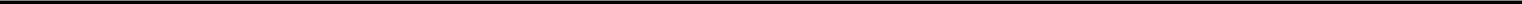 All forward-looking statements included in this news release are based on information available to us on the date hereof, and we assume no obligation to update any forward-looking statement.The Company reports its financial results in accordance with U.S. generally accepted accounting principles (GAAP). However, management believes that non-GAAP financial measures which exclude certain non-recurring items present additional useful comparisons between current results and results in prior operating periods, providing investors with a clearer view of the underlying trends of the business. Management also uses these non-GAAP financial measures in making financial, operating, planning and compensation decisions and in evaluating the Company's performance. Throughout our materials we refer to non-GAAP measures as “Adjusted.” Non-GAAP financial measures, which may be inconsistent with similarly captioned measures presented by other companies, should be viewed in addition to, and not as a substitute for, the Company’s reported results prepared in accordance with GAAP.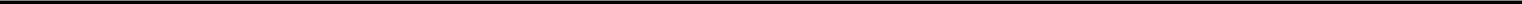 RECONCILIATION OF NON-GAAP MEASURES(Unaudited)(a) Reported in conformity with U.S. GAAPNotes:(1) Represents realignment expense incurred as a result of realignment programs(2) Includes tax impact of items above(3) Represents Flowserve 2.0 transformation efforts(4) Represents below-the-line foreign exchange impacts(5) Includes tax impact of items above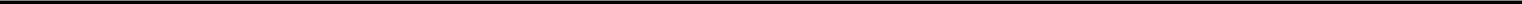 RECONCILIATION OF NON-GAAP MEASURES(Unaudited)(a) Reported in conformity with U.S. GAAPNotes:Represents realignment expense incurred as a result of realignment programsIncludes tax impact of items aboveRepresents $7.7 million related to FPD divestiture write-down of assetsRepresents $9.7 million related to FPD divestiture write-down of assets, $2.4 million related to implementation costs for the adoption of ASC 606 and $2.9 million related to Flowserve 2.0 transformation effortsRepresents below-the-line foreign exchange impactsIncludes tax impact of items above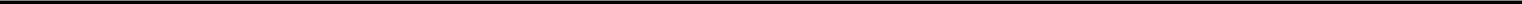 FLOWSERVE CORPORATIONSEGMENT INFORMATION(Unaudited)RECONCILIATION OF NON-GAAP MEASURES(Unaudited)(a) Reported in conformity with U.S. GAAPNotes:Represents realignment (expense) income incurred as a result of realignment programs. Income in selling, general and administrative due to gains from the sales of non-strategic manufacturing facilities that are included in our Realignment Programs.Includes tax impact of items aboveRepresents Flowserve 2.0 transformation effortsRepresents below-the-line foreign exchange impactsIncludes tax impact of items above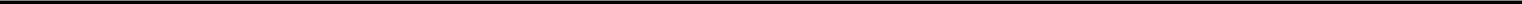 RECONCILIATION OF NON-GAAP MEASURES(Unaudited)(a) Reported in conformity with U.S. GAAPNotes:Represents realignment expense incurred as a result of realignment programsIncludes tax impact of items aboveRepresents $7.7 million related to FPD divestiture write-down of assetsRepresents $9.7 million related to FPD divestiture write-down of assets, $7.3 million related to implementation costs for the adoption of ASC 606 and $3.4 million related to Flowserve 2.0 transformation effortsRepresents below-the-line foreign exchange impactsIncludes tax impact of items above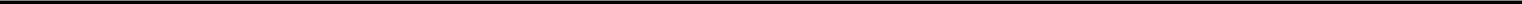 FLOWSERVE CORPORATIONSEGMENT INFORMATION(Unaudited)Second Quarter and Year-to-Date 2019 - Segment Results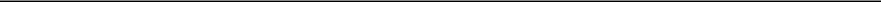 (dollars in millions, comparison vs. 2018 second quarter and year-to-date, unaudited)* Adjusted Operating Income and Adjusted Operating Margin exclude realignment charges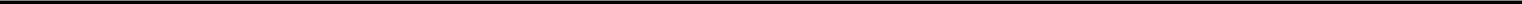 ContactsFlowserve ContactsInvestor Contacts:Jay Roueche, Vice President, Investor Relations & Treasurer (972) 443-6560 Mike Mullin, Director, Investor Relations (972) 443-6636Media Contact:Lars Rosene, Vice President, Corporate & Marketing Communications (972) 443-6644Title of each classTrading Symbol(s)Name of each exchange on which registeredCommon Stock, $1.25 Par ValueFLSNew York Stock Exchange LLCExhibit No.Exhibit No.Description99.199.1Press Release, dated July 31, 2019.Press Release, dated July 31, 2019.Press Release, dated July 31, 2019.FLOWSERVE CORPORATIONCONDENSED CONSOLIDATED STATEMENTS OF INCOME(Unaudited)Three Months Ended June 30,Three Months Ended June 30,Three Months Ended June 30,Three Months Ended June 30,Three Months Ended June 30,(Amounts in thousands, except per share data)20192018Sales$990,084$$973,129Cost of sales(672,051)(687,072)Gross profit318,033286,057Selling, general and administrative expense(223,676)(240,791)Net earnings from affiliates3,6611,445Operating income98,01846,711Interest expense(14,013)(14,939)Interest income2,2181,330Other income (expense), net(3,336)(4,770)Earnings before income taxes82,88728,332Provision for income taxes(22,413)(13,545)Net earnings, including noncontrolling interests60,47414,787Less: Net earnings attributable to noncontrolling interests(2,302)(1,567)Net earnings attributable to Flowserve Corporation$58,172$13,220Net earnings per share attributable to Flowserve Corporation common shareholders:Net earnings per share attributable to Flowserve Corporation common shareholders:Basic$0.44$$0.10Diluted0.440.10Three Months Ended June 30, 2019Three Months Ended June 30, 2019Three Months Ended June 30, 2019Three Months Ended June 30, 2019Three Months Ended June 30, 2019Three Months Ended June 30, 2019Three Months Ended June 30, 2019Three Months Ended June 30, 2019(Amounts in thousands, except per share data)As Reported (a) Realignment (1)As Reported (a) Realignment (1)As Reported (a) Realignment (1)As Reported (a) Realignment (1)As Reported (a) Realignment (1)As Reported (a) Realignment (1)Other ItemsOther ItemsAs AdjustedAs AdjustedSales$990,084$-$-$990,084Gross profit318,033(3,863)-321,896Gross margin32.1%--32.5%Selling, general and administrative expense(223,676)(2,437)(7,573)(3)(213,666)Operating income98,018(6,300)(7,573)111,891Operating income as a percentage of sales9.9%--11.3%Interest and other expense, net(15,131)-(3,079)(4)(12,052)Earnings before income taxes82,887(6,300)(10,652)99,839Provision for income taxes(22,413)980(2)2,552(5)(25,945)Tax Rate27.0%15.6%15.6%24.0%26.0%Net earnings attributable to Flowserve Corporation$58,172$$(5,320)$(8,100)$71,592Net earnings per share attributable to Flowserve Corporation common shareholders:Basic$0.44$$(0.04)$(0.06)$0.55Diluted0.44(0.04)(0.06)0.54Basic number of shares used for calculation131,147131,147131,147131,147Diluted number of shares used for calculation131,754131,754131,754131,754Three Months Ended June 30, 2018Three Months Ended June 30, 2018Three Months Ended June 30, 2018Three Months Ended June 30, 2018Three Months Ended June 30, 2018Three Months Ended June 30, 2018Three Months Ended June 30, 2018Three Months Ended June 30, 2018(Amounts in thousands, except per share data)As Reported (a) Realignment (1)As Reported (a) Realignment (1)As Reported (a) Realignment (1)As Reported (a) Realignment (1)As Reported (a) Realignment (1)As Reported (a) Realignment (1)Other ItemsOther ItemsAs AdjustedAs AdjustedSales$973,129$-$-$973,129Gross profit286,057(16,229)(7,713)(3)309,999Gross margin29.4%--31.9%Selling, general and administrative expense(240,791)(4,511)(14,912)(4)(221,368)Operating income46,711(20,740)(22,625)90,076Operating income as a percentage of sales4.8%--9.3%Interest and other expense, net(18,379)-(4,062)(5)(14,317)Earnings before income taxes28,332(20,740)(26,687)75,759Provision for income taxes(13,545)4,721(2)1,516(6)(19,782)Tax Rate47.8%22.8%22.8%5.7%26.1%Net earnings attributable to Flowserve Corporation$13,220$$(16,019)$(25,171)$54,410Net earnings per share attributable to Flowserve Corporation common shareholders:Basic$0.10$$(0.12)$(0.19)$0.42Diluted$0.10$$(0.12)$(0.19)$0.41Basic number of shares used for calculation130,844130,844130,844130,844Diluted number of shares used for calculation131,226131,226131,226131,226FLOWSERVE PUMP DIVISIONThree Months Ended June 30,Three Months Ended June 30,Three Months Ended June 30,Three Months Ended June 30,(Amounts in millions, except percentages)20192018Bookings$   761.9$720.8Sales674.6668.4Gross profit222.7186.4Gross profit margin33.0%27.9%SG&A150.2157.0Segment operating income76.231.6Segment operating income as a percentage of sales11.3%4.7%FLOW CONTROL DIVISIONThree Months Ended June 30,Three Months Ended June 30,Three Months Ended June 30,Three Months Ended June 30,(Amounts in millions, except percentages)20192018Bookings$   346.4$318.6Sales316.9306.5Gross profit99.4101.0Gross profit margin31.4%33.0%SG&A53.353.9Segment operating income46.246.4Segment operating income as a percentage of sales14.6%15.1%FLOWSERVE CORPORATIONCONDENSED CONSOLIDATED STATEMENTS OF INCOME(Unaudited)Six Months Ended June 30,Six Months Ended June 30,Six Months Ended June 30,Six Months Ended June 30,Six Months Ended June 30,(Amounts in thousands, except per share data)20192018Sales$1,880,135$$1,893,083Cost of sales(1,268,026)(1,335,593)Gross profit612,109557,490Selling, general and administrative expense(428,830)(469,966)Net earnings from affiliates5,9704,613Operating income189,24992,137Interest expense(28,044)(29,818)Interest income4,2412,968Other income (expense), net(6,476)(11,925)Earnings before income taxes158,97053,362Provision for income taxes(38,999)(22,116)Net earnings, including noncontrolling interests119,97131,246Less: Net earnings attributable to noncontrolling interests(4,538)(2,883)Net earnings attributable to Flowserve Corporation$115,433$28,363Net earnings per share attributable to Flowserve Corporation common shareholders:Net earnings per share attributable to Flowserve Corporation common shareholders:Basic$0.88$$0.22Diluted0.880.22Six Months Ended June 30, 2019Six Months Ended June 30, 2019Six Months Ended June 30, 2019Six Months Ended June 30, 2019Six Months Ended June 30, 2019Six Months Ended June 30, 2019(Amounts in thousands, except per share data)As Reported (a) Realignment (1)As Reported (a) Realignment (1)As Reported (a) Realignment (1)As Reported (a) Realignment (1)As Reported (a) Realignment (1)Other ItemsOther ItemsAs AdjustedAs AdjustedSales$1,880,135$-$-$1,880,135Gross profit612,109(9,363)-621,472Gross margin32.6%--33.1%Selling, general and administrative expense(428,830)14,993(15,986)(3)(427,837)Operating income189,2495,630(15,986)199,605Operating income as a percentage of sales10.1%--10.6%Interest and other expense, net(30,279)-(5,786)(4)(24,493)Earnings before income taxes158,9705,630(21,772)175,112Provision for income taxes(39,000)961(2)5,263(5)(45,224)Tax Rate24.5%-17.1%24.2%25.8%Net earnings attributable to Flowserve Corporation$115,433$$6,591$(16,509)$125,351Net earnings per share attributable to Flowserve Corporation common shareholders:Basic$0.88$$0.05$(0.13)$0.96Diluted0.880.05(0.13)0.95Basic number of shares used for calculation131,065131,065131,065131,065Diluted number of shares used for calculation131,643131,643131,643131,643Six Months Ended June 30, 2018Six Months Ended June 30, 2018Six Months Ended June 30, 2018Six Months Ended June 30, 2018Six Months Ended June 30, 2018Six Months Ended June 30, 2018(Amounts in thousands, except per share data)As Reported (a) Realignment (1)As Reported (a) Realignment (1)As Reported (a) Realignment (1)As Reported (a) Realignment (1)As Reported (a) Realignment (1)As Reported (a) Realignment (1)Other ItemsOther ItemsAs AdjustedAs AdjustedSales$1,893,083$-$-$1,893,083Gross profit557,490(23,385)(7,713)(3)588,588Gross margin29.4%--31.1%Selling, general and administrative expense(469,966)(8,829)(20,379)(4)(440,758)Operating income92,137(32,214)(28,092)152,443Operating income as a percentage of sales4.9%--8.1%Interest and other expense, net(38,775)-(12,014)(5)(26,761)Earnings before income taxes53,362(32,214)(40,106)125,682Provision for income taxes(22,116)7,016(2)4,354(6)(33,486)Tax Rate41.4%21.8%21.8%10.9%26.6%Net earnings attributable to Flowserve Corporation$28,363$$(25,198)$(35,752)$89,313Net earnings per share attributable to Flowserve Corporation common shareholders:Basic$0.22$$(0.19)$(0.27)$0.68Diluted$0.22$$(0.19)$(0.27)$0.68Basic number of shares used for calculation130,803130,803130,803130,803Diluted number of shares used for calculation131,161131,161131,161131,161FLOWSERVE PUMP DIVISIONSix Months Ended June 30,Six Months Ended June 30,Six Months Ended June 30,(Amounts in millions, except percentages)201920182018Bookings$  1,512.0$  1,324.9Sales1,284.01,312.91,312.9Gross profit423.3369.8369.8Gross profit margin33.0%28.2%28.2%SG&A272.6308.7308.7Segment operating income156.666.366.3Segment operating income as a percentage of sales12.2%5.0%5.0%FLOW CONTROL DIVISIONSix Months Ended June 30,Six Months Ended June 30,Six Months Ended June 30,Six Months Ended June 30,(Amounts in millions, except percentages)20192018Bookings$    659.6$645.3Sales599.1583.7Gross profit197.2189.2Gross profit margin32.9%32.4%SG&A106.6108.2Segment operating income90.680.3Segment operating income as a percentage of sales15.1%13.8%FPDFPDFCDFCD2nd QtrYTD2nd QtrYTDBookings$761.9$1,512.0$$346.4$659.6- vs. prior year5.7%14.1%8.7%2.2%- on constant currency9.2%18.2%11.9%5.4%Sales$674.6$1,284.0$$316.9$599.1- vs. prior year0.9%-2.2%3.4%2.6%- on constant currency3.9%1.1%6.3%5.8%Gross Profit$222.7$423.3$$99.4$197.2- vs. prior year19.5%14.5%-1.6%4.2%Gross Margin (% of sales)33.0%33.0%31.4%32.9%- vs. prior year (in basis points)510 bps480 bps(160) bps50 bpsOperating Income$76.2$156.6$$46.2$90.6- vs. prior year141.1%136.2%-0.4%12.8%- on constant currency149.8%146.9%1.8%15.7%Operating Margin (% of sales)11.3%12.2%14.6%15.1%- vs. prior year (in basis points)660 bps720 bps(50) bps130 bpsAdjusted Operating Income *$81.6$148.7$$46.4$91.6- vs. prior year21.8%35.4%-3.7%8.5%- on constant currency25.9%41.9%-1.5%11.3%Adj. Oper. Margin (% of sales)*12.1%11.6%14.6%15.3%- vs. prior year (in basis points)210 bps320 bps(110) bps80 bpsBacklog$1,494.9$$665.6FLOWSERVE CORPORATIONCONDENSED CONSOLIDATED BALANCE SHEETS(Unaudited)June 30,December 31,December 31,(Amounts in thousands, except par value)20192018ASSETSCurrent assets:Cash and cash equivalents$596,470$$619,683Accounts receivable, net of allowance for doubtful accounts of $53,251 and $51,501, respectively806,724792,434Contract assets, net215,440228,579Inventories, net680,898633,871Prepaid expenses and other109,792108,578Total current assets2,409,3242,383,145Property, plant and equipment, net of accumulated depreciation of $992,196 and$956,634, respectively590,213610,096Operating lease right-of-use assets, net189,966-Goodwill1,195,1161,197,640Deferred taxes54,57644,682Other intangible assets, net183,113190,550Other assets, net198,901190,164Total assets$4,821,209$4,616,277LIABILITIES AND EQUITYLIABILITIES AND EQUITYCurrent liabilities:Accounts payable$402,118$$418,893Accrued liabilities339,297391,406Contract liabilities209,689202,458Debt due within one year71,49568,218Operating lease liabilities36,272-Total current liabilities1,058,8711,080,975Long-term debt due after one year1,386,4751,414,829Operating lease liabilities153,401-Retirement obligations and other liabilities472,674459,693Shareholders’ equity:Common shares, $1.25 par value220,991220,991Shares authorized – 305,000Shares issued – 176,793Capital in excess of par value493,037494,551Retained earnings3,607,9283,543,007Treasury shares, at cost – 45,943 and 46,237 shares, respectively(2,036,857)(2,049,404)Deferred compensation obligation8,2197,117Accumulated other comprehensive loss(567,007)(573,947)Total Flowserve Corporation shareholders' equity1,726,3111,642,315Noncontrolling interests23,47718,465Total equity1,749,7881,660,780Total liabilities and equity$4,821,209$4,616,277FLOWSERVE CORPORATIONCONDENSED CONSOLIDATED STATEMENTS OF CASH FLOWS(Unaudited)Six Months Ended June 30Six Months Ended June 30Six Months Ended June 30Six Months Ended June 30Six Months Ended June 30(Amounts in thousands)20192018Cash flows – Operating activities:Net earnings, including noncontrolling interests$119,971$$31,246Adjustments to reconcile net earnings to net cash provided (used) by operating activities:Depreciation46,66649,169Amortization of intangible and other assets8,0038,467Stock-based compensation15,3548,395Foreign currency and other non-cash adjustments(20,206)35,037Change in assets and liabilities:Accounts receivable, net(13,445)(32,235)Inventories, net(47,610)(57,414)Contract assets, net12,432(48,907)Prepaid expenses and other assets, net4,9492,353Accounts payable(20,660)(10,550)Contract liabilities6,744(384)Accrued liabilities and income taxes payable(56,935)(44,756)Retirement obligations and other(6,824)4,478Net deferred taxes911(1,636)Net cash flows provided (used) by operating activities49,350(56,737)Cash flows – Investing activities:Capital expenditures(25,267)(31,747)Proceeds from disposal of assets and other40,302908Net cash flows provided (used) by investing activities15,035(30,839)Cash flows – Financing activities:Payments on long-term debt(30,000)(30,000)Proceeds under other financing arrangements1,6992,253Payments under other financing arrangements(5,124)(6,282)Payments related to tax withholding for stock-based compensation(3,441)(2,931)Payments of dividends(49,772)(49,681)Other(190)(607)Net cash flows provided (used) by financing activities(86,828)(87,248)Effect of exchange rate changes on cash(770)(11,179)Net change in cash and cash equivalents(23,213)(186,003)Cash and cash equivalents at beginning of period619,683703,445Cash and cash equivalents at end of period$596,470$517,442